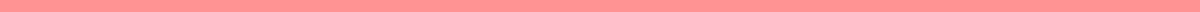 Packing Checklist For Beach VacationFor a sun-soaked getaway to the beach, having a well-thought-out packing list ensures you can relax and enjoy the sand and surf without any worries. Here's your beach vacation packing list:Beach Vacation Packing ListEssentials Passport/ID (if traveling internationally) Travel and health insurance documents Flight and accommodation details Credit cards and local currency Emergency contact informationClothing and Footwear Swimsuits (at least 2, so you always have a dry one) Beach cover-up or sarong Lightweight clothing (t-shirts, tank tops, shorts, skirts) Undergarments Sleepwear One or two dressy outfits (for dinners or nightlife) Flip-flops or sandals (water-resistant) Comfortable walking shoes (for exploring) Wide-brimmed hat or cap (for sun protection) Sunglasses (UV protection) Light jacket or sweater (for cooler evenings)Beach Essentials Beach towel or blanket Beach bag (to carry your essentials) Sunscreen (broad-spectrum, water-resistant, SPF 30 or higher) After-sun lotion or aloe vera Lip balm with SPF Waterproof phone case or bag Portable beach umbrella or tent (for shade) Beach chairs (if not provided at your destination) Snorkeling gear (if you plan to snorkel)Toiletries Toothbrush and toothpaste Deodorant Shampoo and conditioner (consider biodegradable options if staying near reefs) Body wash Moisturizer Hairbrush or comb Razor Makeup (keep it minimal) First-aid kit (include motion sickness medicine if needed)Entertainment and Miscellaneous Books, magazines, or e-reader Travel journal and pen Camera or smartphone for photos Waterproof camera (for underwater shots) Headphones or earbuds Travel games or playing cards Water bottles (reusable to stay hydrated) Snacks (non-perishable)For the Kids (if applicable) Children's swimwear and floaties Beach toys (buckets, spades, frisbees) Sun hats and children's sunglasses Kid-friendly sunscreenTravel Documents and Electronics Chargers for all devices Power bank (for charging on the go) Adapter and converters (if traveling internationally)This comprehensive list ensures you’re well-prepared for a fantastic beach vacation, covering everything from the essentials to items that make your beach time more enjoyable. Adjust quantities and items based on the length of your stay and personal preferences. Have a great trip!